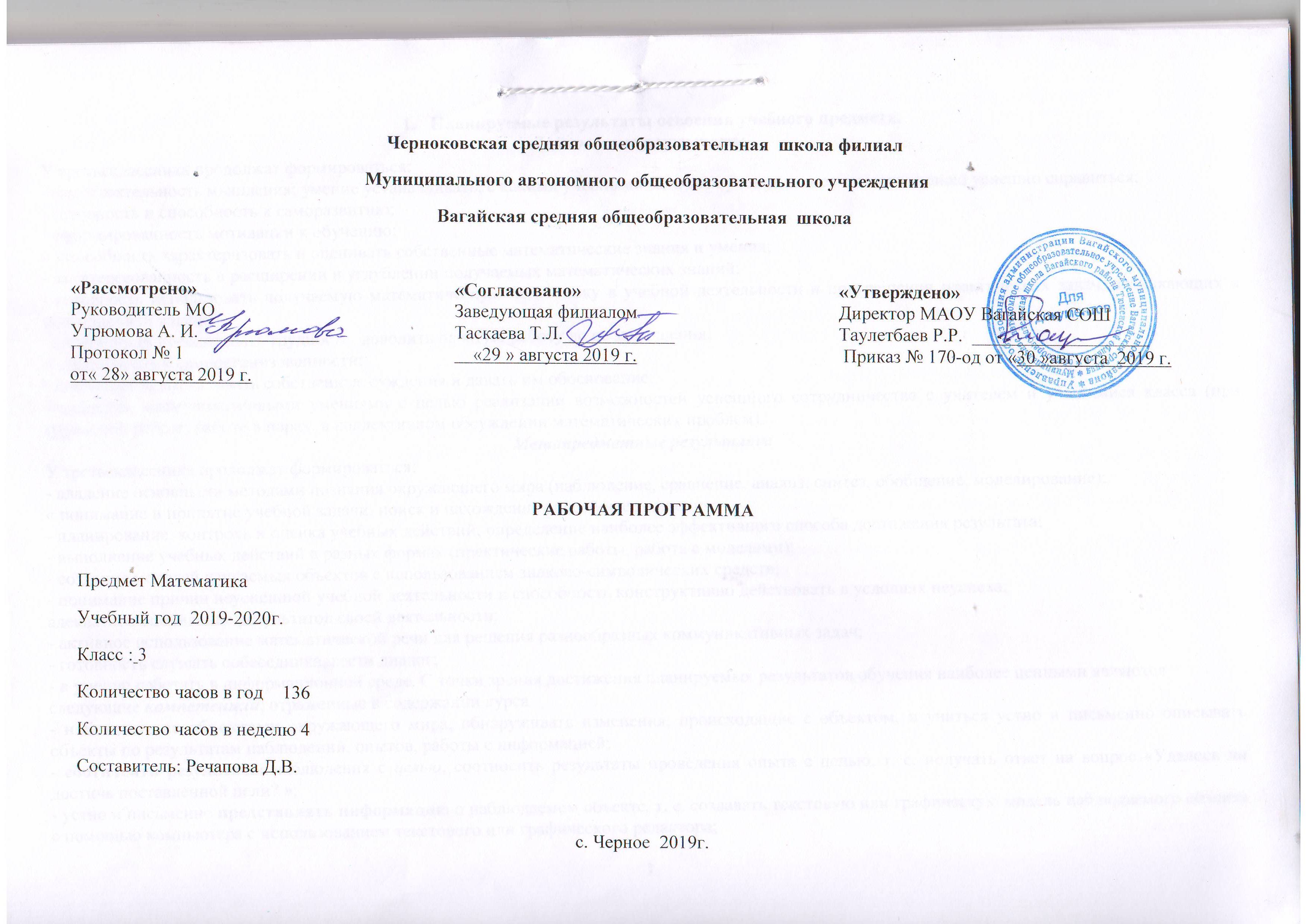 Планируемые результаты освоения учебного предмета.Личностные результатыУ третьеклассника продолжат формироваться: - самостоятельность мышления; умение устанавливать, с какими учебными задачами ученик может самостоятельно успешно справиться;- готовность и способность к саморазвитию;- сформированность мотивации к обучению;-  способность характеризовать и оценивать собственные математические знания и умения;- заинтересованность в расширении и углублении получаемых математических знаний;- готовность использовать получаемую математическую подготовку в учебной деятельности и при решении практических задач, возникающих в повседневной жизни;- способность преодолевать трудности, доводить начатую работу до ее завершения;-  способность к самоорганизованности;- способность высказывать собственные суждения и давать им обоснование;- владение коммуникативными умениями с целью реализации возможностей успешного сотрудничества с учителем и учащимися класса (при групповой работе, работе в парах, в коллективном обсуждении математических проблем).Метапредметные результатыУ третьеклассника продолжат формироваться:- владение основными методами познания окружающего мира (наблюдение, сравнение, анализ, синтез, обобщение, моделирование);« понимание и принятие учебной задачи, поиск и нахождение способов ее решения;- планирование, контроль и оценка учебных действий; определение наиболее эффективного способа достижения результата;- выполнение учебных действий в разных формах (практические работы, работа с моделями);- создание моделей изучаемых объектов с использованием знаково-символических средств;- понимание причин неуспешной учебной деятельности и способность конструктивно действовать в условиях неуспеха;адекватное оценивание результатов своей деятельности:- активное использование математической речи для решения разнообразных коммуникативных задач;- готовность слушать собеседника, вести диалог;- в умение работать в информационной среде. С точки зрения достижения планируемых результатов обучения наиболее ценными являются следующие компетенции, отраженные в содержании курса:- наблюдать за объектами окружающего мира; обнаруживать изменения, происходящие с объектом, и учиться устно и письменно описывать объекты по результатам наблюдений, опытов, работы с информацией;- соотносить результаты наблюдения с целью, соотносить результаты проведения опыта с целью, т. е. получать ответ на вопрос «Удалось ли достичь поставленной цели? »;- устно и письменно представлять информацию о наблюдаемом объекте, т. е. создавать текстовую или графическую модель наблюдаемого объекта с помощью компьютера с использованием текстового или графического редактора;- понимать, что освоение собственно информационных технологий (текстового и графического редакторов) является не самоцелью, а способом - деятельности в интегративном процессе познания и описания (под описанием понимается создание информационной модели текста, рисунка и др.);- выявлять отдельные признаки, характерные для сопоставляемых объектов; в процессе информационного моделирования и сравнения объектов анализировать результаты сравнения (ответы на вопросы «Чем похожи?», «Чем не похожи?»); объединять предметы по общему признаку (что лишнее, кто лишний, такие же, как..., такой же, как...), различать целое и часть. Создание информационной модели может сопровождаться проведением простейших измерений разными способами. В процессе познания свойств изучаемых объектов осуществляется сложная мыслительная деятельность с использованием уже готовых предметных, знаковых и графических моделей;- решать творческие задачи на уровне комбинаций, преобразования, анализа информации при выполнении упражнений на компьютере и компьютерных проектов;- самостоятельно составлять план действий (замысел), проявлять оригинальность при решении творческой конструкторской задачи, создавать творческие работы (сообщения, небольшие сочинения, графические работы), разыгрывать воображаемые ситуации, создавая простейшие мультимедийные объекты и презентации, применять простейшие логические выражения типа: «...и/или...», «если... то...», «не только, но и...» и давать элементарное обоснование высказанного суждения;- овладевать первоначальными умениями передачи, поиска, преобразования, хранения информации, использования компьютера; При выполнении интерактивных компьютерных заданий и развивающих упражнений — поиском (проверкой) необходимой информации Одновременно происходит овладение различными способами представления информации, в том числе в табличном виде, упорядочения информации по алфавиту и числовым параметрам (возрастанию и убыванию);- получать опыт организации своей деятельности, выполняя специально разработанные для этого интерактивные задания. Это задания, предусматривающие выполнение инструкций, точное следование образцу и простейшим алгоритмам, самостоятельное установление последовательности действий при выполнении интерактивной учебной задачи, когда требуется ответ на вопрос «В какой последовательности следует это делать, чтобы достичь цели? »;- получать опыт рефлексивной деятельности, выполняя особый класс упражнений и интерактивных заданий. Это происходит при определении способов контроля и оценки собственной деятельности (ответы на вопросы «Такой ли получен результат?», «Правильно ли я делаю это?»), нахождении ошибок в ходе выполнения упражнения и их исправлении;- приобретать опыт сотрудничества при выполнении групповых компьютерных проектов: уметь договариваться, распределять работу между членами группы, оценивать свой личный вклад и общий результат деятельности.Соответствие возрастным особенностям учащихся достигалось:- учетом индивидуальных интеллектуальных различий учащихся в образовательном процессе через сочетания типологически ориентированных форм представления содержания учебных материалов во всех компонентах УМК;- оптимальным сочетанием вербального (словесно-семантического), образного (визуально-пространственного) и формального (символического) способов изложения учебных материалов без нарушения единства и целостности представления учебной темы;- учетом разнообразия познавательных стилей учащихся через обеспечение необходимым учебным материалом всех возможных видов учебной деятельности.Содержание программы способствует формированию, становлению и развитию у третьеклассников следующих универсальных учебных умений:- сравнивать предметы (фигуры) по их форме и размерам;- распределять данное множество предметов на группы по заданным признакам (выполнять классификацию);- сопоставлять множества предметов по их численностям (путем составления пар предметов);- пересчитывать предметы; выражать результат натуральным числом;-  сравнивать числа;-  упорядочивать данное множество чисел;-  воспроизводить устные и письменные алгоритмы выполнения четырех арифметических действий;- прогнозировать результаты вычислений;- контролировать свою деятельность: проверять правильность выполнения вычислений изученными способами;- оценивать правильность предъявленных вычислений;- сравнивать разные способы вычислений, выбирать из них удобный;- анализировать структуру числового выражения с целью определения порядка выполнения содержащихся в нем арифметических действий;- планировать ход решения задачи;- анализировать текст задачи с целью выбора необходимых арифметических действий для ее решения;-  прогнозировать результат решения;- выбирать верное решение задачи из нескольких предъявленных решений;- наблюдать за изменением решения задачи при изменении ее условий;- ориентироваться на плоскости; различать геометрические фигуры; характеризовать взаимное расположение фигур на плоскости;- конструировать указанную фигуру из частей;- классифицировать треугольники;- распознавать некоторые пространственные фигуры на чертежах и на моделях;- определять истинность несложных утверждений;- приводить примеры, подтверждающие или опровергающие данное утверждение;- с помощью учителя конструировать алгоритм решения логической задачи;-  актуализировать свои знания для проведения простейших математических доказательств;- собирать требуемую информацию из указанных источников; фиксировать результаты;- с помощью учителя и самостоятельно сравнивать, и обобщать информацию, представленную в таблицах, на графиках и диаграммах;- переводить информацию из текстовой формы в табличную.Предметные результаты - овладение основами логического и алгоритмического мышления, пространственного воображения и математической речи; -умение применять полученные математические знания для решения учебно-познавательных и учебно- практических задач, а также использовать эти знания для описания и объяснения различных процессов и явлений окружающего мира, оценки их количественных и пространственных отношений; -овладение устными и письменными алгоритмами выполнения арифметических действий с целыми неотрицательными числами, умениями, вычислять значения числовых выражений, решать текстовые задачи, измерять наиболее распространенные в практике величины, распознавать и изображать простейшие геометрические фигуры; -умение работать в информационном поле (таблицы, схемы, диаграммы, графики, последовательности, цепочки, совокупности); -представлять, анализировать и интерпретировать данные; -приобретение первоначальных представлений компьютерной грамотности.2.Содержание учебного предмета.Раздел 1. Числа от 100 до 1000 (3 ч)Числа от 100 до 1000. Счет сотнями, чтение и запись цифрами чисел, оканчивающихся нулями.Числа от 100 до 1000. Чтение и запись трехзначных чисел.Числа от 100 до 1000. Вспоминаем пройденное.Раздел 2. Сравнение чисел. Знаки «<» и «>» (4 ч)Сравнение чисел. Знаки «<» и «>».Сравнение чисел. Знаки «<» и «>».Числа от 100 до 1000.Текущая проверочная работа по теме «Чтение, запись и сравнение трехзначных чисел».Раздел 3. Единицы длины: километр, миллиметр (4 ч)Единицы длины: километр, миллиметр, их обозначение.Соотношения между единицами длины.Измерение длины в метрах, сантиметрах и миллиметрах.Вспоминаем пройденное по теме «Единицы длины»..Раздел 4. Единицы массы: килограмм, грамм (4 ч)Масса и ее единицы: килограмм, грамм.Соотношения между единицами массы – килограммом и граммом.Измерение массы с помощью весов (практическая работа). Решение задач на нахождение массы.Вспоминаем пройденное по теме «Масса и ее единицы: килограмм, грамм».Раздел 5. Единица вместимости: литр (3 ч)Вместимость и ее единица – литр.Измерение вместимости с помощью мерных сосудов (практическая работа).Вспоминаем пройденное по теме «Величины».Раздел 5. Сложение в пределах 1000 (6 ч)Сложение в пределах 1000.Устные и письменные приемы сложения.Письменные приемы сложения.Письменные приемы сложения.Решение задач по теме «Сложение в пределах 1000».Математический диктант.Вспоминаем пройденное по теме «Тысяча».Раздел 6. Вычитание в пределах 1000 (5 ч)Вычитание в пределах 1000.Письменные и устные приемы вычислений.Решение задач на вычитание в пределах 1000.Сложение и вычитание в пределах 1000.Текущая контрольная работа №1 по теме «Сложение и вычитание трехзначных чисел».Анализ контрольной работы, работа над ошибками.Раздел 7. Сочетательное свойство сложения (3 ч)Сочетательное свойство сложения.Сочетательное свойство сложения.Сочетательное свойство сложения.Раздел 8. Сумма трёх и более слагаемых (3 ч)Сумма трёх и более слагаемых.Сумма трёхи более слагаемых.Вспоминаем пройденное по теме «Сложение и вычитание в пределах 1000».Раздел 9. Сочетательное свойство умножения (3 ч)Сочетательное свойство умножения.Сочетательное свойство умножения.Вспоминаем пройденное по теме «Сложение и вычитание в пределах 1000».Раздел 10. Произведение трёх и более множителей (2 ч)Произведение трёх и более множителей.Произведение трёх и более множителей.Итоговая контрольная работа №2 (за 1 четверть).Раздел 11. Упрощение выражений, содержащих в скобках умножение или деление (3 ч)Упрощение выражений, содержащих в скобках умножение или деление.Упрощение выражений, содержащих в скобках умножение или деление.Вспоминаем пройденное по теме «Упрощение выражений, содержащих в скобках умножение или деление».Раздел 12. Порядок выполнения действий в выражениях без скобок (3 ч)Порядок выполнения действий в выражениях без скобок.Порядок выполнения действий в выражениях без скобок.Порядок выполнения действий в выражениях без скобок.Раздел 13. Порядок выполнения действий в выражениях со скобками (4 ч)Порядок выполнения действий в выражениях со скобками.Порядок выполнения действий в выражениях со скобками.Порядок выполнения действий в выражениях со скобками.Вспоминаем пройденное по теме «Порядок выполнения действий в выражениях со скобками».Текущая контрольная работа №3 по теме «Порядок выполнения действий в числовых выражениях».Раздел 14. Числовые равенства и неравенства (5 ч)Числовые равенства и неравенства.Свойства числовых равенств.Вспоминаем пройденное по теме «Числовые равенства и неравенства, их свойства».Самостоятельная работа по теме «Числовые равенства и неравенства».Решение примеров и задач.Итоговая контрольная работа № 4 (за I полугодие).Вспоминаем пройденное по теме «Деление окружности на равные части».Раздел 15.Умножение суммы на число (3 ч)Умножение суммы на число.Умножение суммы на число.Вспоминаем пройденное по теме «Умножение суммы на число».Умножение на 10 и на 100 (3 ч)Умножение на 10 и на 100.Умножение на 10 и на 100.Вспоминаем пройденное по теме «Умножение на 10 и на 100».Раздел 16. Умножение вида 50· 9, 200· 4 (3 ч)Умножение вида 50· 9, 200· 4.Умножение вида 50· 9, 200· 4.Математический диктант.Вспоминаем пройденное по теме «Умножение вида 50· 9, 200· 4».Раздел 17. Прямая (2 ч)Прямая.Текущая проверочная работа. Прямая. Деление окружности на равные части.Раздел 18. Умножение на однозначное число (5ч)Умножение на однозначное число.Умножение на однозначное число.Письменный прием умножения трехзначного числа на однозначное.Умножение на однозначное число.Текущая контрольная работа №5 по теме «Умножение двухзначных и трехзначных чисел на однозначное число».Анализ ошибок, допущенных в контрольной работе. Вспоминаем пройденное по теме «Умножение на однозначное число в пределах 1000».Итоговая контрольная работа №6 за 3-ю четверть.Раздел 19. Измерение времени (3ч)Единицы времени.Решение задач с единицами времени.Вспоминаем пройденное по теме «Измерение времени». Самостоятельная работа.Раздел 20. Деление на 10 и на 100 (2 ч)Деление на 10 и на 100.Деление на 10 и на 100.Раздел 21.  Нахождение однозначного частного (3ч)Нахождение однозначного частного.Нахождение однозначного частного.Вспоминаем пройденное по теме «Нахождение однозначного частного».Раздел 22. Деление с остатком (4 ч)Деление с остатком.Деление с остатком.Решение задач с остатком.Деление с остатком. Самостоятельная работа.Раздел 23. Деление на однозначное число (5 ч)Деление на однозначное число.Деление на однозначное число.Математический диктант.Решение задач по теме «Деление на однозначное число».Решение задач по теме «Деление на однозначное число».Обобщение по теме «Деление на однозначное число».Текущая контрольная работа №7 по теме «Деление двухзначных и трехзначных чисел на однозначное число».Раздел 24.  Умножение вида 23·40 (3 ч)Умножение вида 23·40.Умножение вида 23·40.Вспоминаем пройденное по теме «Умножение вида 23·40».Раздел 25. Умножение на двузначное число (4 ч)Умножение на двузначное число.Умножение на двузначное число.Устные и письменные приемы умножения.Умножение на двузначное число.Раздел 26. Деление на двузначное число (7 ч)Деление на двузначное число.Деление на двузначное число.Текущая проверочная работа по теме «Умножение и деление двухзначных и трехзначных чисел на двузначное число».Деление на двузначное число.Итоговая контрольная работа за 4 четверть №8.Решение задач по теме «Деление на двузначное число».Деление на двузначное число.Итоговая годовая контрольная работа № 9.«В одной математической стране».Раздел 27 Информатика (12ч.)Приобретение первоначальных представлений о компьютерной грамотности. Достоверность информации, ценность информации для решения поставленной задачи. Направления использования компьютеров. Основные функциональные устройства компьютера (системный блок, монитор, клавиатура, мышь, наушники, микрофон). Правила организации труда при работе за компьютером. Прием работы с компьютерной мышью, клавиатурой. Понятие «Файл». Запуск программы из меню «Пуск». Создание небольшого графического или текстового документа с помощью компьютера и запись его в виде файлов в текущий каталог, в личную папку.3.Тематическое планирование с указанием количества часов, отводимых на освоение каждой темы.№ТемаКоличество часовЧисла от 100 до 1000. Счет сотнями, чтение и запись цифрами чисел, оканчивающихся нулями.1Числа от 100 до 1000. Чтение и запись трехзначных чисел.1Числа от 100 до 1000. Вспоминаем пройденное.1Сравнение чисел. Знаки «<» и «>».1Сравнение чисел. Знаки «<» и «>».1Числа от 100 до 1000.1Текущая проверочная работа по теме «Чтение, запись и сравнение трехзначных чисел».1Единицы длины: километр, миллиметр, их обозначение.1Соотношения между единицами длины.1Измерение длины в метрах, сантиметрах и миллиметрах.1Вспоминаем пройденное по теме «Единицы длины». 1Геометрические фигуры.1Ломаная и ее элементы.1Ломаная и ее элементы.1Длина ломаной.1Построение ломаной и вычисление ее длины.1Вспоминаем пройденное по теме «Длина ломаной».1Масса и ее единицы: килограмм, грамм.1Соотношения между единицами массы – килограммом и граммом.1Измерение массы с помощью весов (практическая работа). Решение задач на нахождение массы.1Вспоминаем пройденное по теме «Масса и ее единицы: килограмм, грамм».1Вместимость и ее единица – литр.1Измерение вместимости с помощью мерных сосудов (практическая работа).1Вспоминаем пройденное по теме «Величины».1Сложение в пределах 1000.1Устные и письменные приемы сложения.1Письменные приемы сложения.1Письменные приемы сложения.1Решение задач по теме «Сложение в пределах 1000».Математический диктант.1Вспоминаем пройденное по теме «Тысяча».1Вычитание в пределах 1000.1Письменные и устные приемы вычислений.1Решение задач на вычитание в пределах 1000.1Сложение и вычитание в пределах 1000.1Текущая контрольная работа №1 по теме «Сложение и вычитание трехзначных чисел».1Анализ контрольной работы, работа над ошибками.1Сочетательное свойство сложения.1Сочетательное свойство сложения.1Сочетательное свойство сложения.1Сумма трёх и более слагаемых.1Сумма трёхи более слагаемых.1Вспоминаем пройденное по теме «Сложение и вычитание в пределах 1000».1Сочетательное свойство умножения.1Сочетательное свойство умножения.1Вспоминаем пройденное по теме «Сложение и вычитание в пределах 1000».1Произведение трёх и более множителей.1Произведение трёх и более множителей.1Итоговая контрольная работа №2 (за 1 четверть).1Упрощение выражений, содержащих в скобках умножение или деление.1Упрощение выражений, содержащих в скобках умножение или деление.1Вспоминаем пройденное по теме «Упрощение выражений, содержащих в скобках умножение или деление».1Симметрия на клетчатой бумаге.1Построение симметричных прямых на клетчатой бумаге (практическая работа).1Текущая проверочная работа по теме «Симметрия на клетчатой бумаге».1Порядок выполнения действий в выражениях без скобок.1Порядок выполнения действий в выражениях без скобок.1Порядок выполнения действий в выражениях без скобок.1Порядок выполнения действий в выражениях со скобками.1Порядок выполнения действий в выражениях со скобками.1Порядок выполнения действий в выражениях со скобками.1Вспоминаем пройденное по теме «Порядок выполнения действий в выражениях со скобками».1Текущая контрольная работа №3 по теме «Порядок выполнения действий в числовых выражениях».1Уравнения и неравенства.1Верные и неверные предложения (высказывания).1Вспоминаем пройденное по теме «Уравнения и неравенства».Математический диктант.1Числовые равенства и неравенства.1Свойства числовых равенств.1Вспоминаем пройденное по теме «Числовые равенства и неравенства, их свойства».1Самостоятельная работа по теме «Числовые равенства и неравенства».1Решение примеров и задач. 1Итоговая контрольная работа № 4 (за I полугодие).1Анализ контрольной работы, работа над ошибками. Деление окружности на равные части.1Деление окружности на равные части.1Вспоминаем пройденное по теме «Деление окружности на равные части».1Умножение суммы на число.1Умножение суммы на число.1Вспоминаем пройденное по теме «Умножение суммы на число».1Умножение на 10 и на 100.1Умножение на 10 и на 100.1Вспоминаем пройденное по теме «Умножение на 10 и на 100».1Умножение вида 50· 9, 200· 4.1Умножение вида 50· 9, 200· 4.1Умножение вида 50· 9, 200· 4.Математический диктант.1Вспоминаем пройденное по теме «Умножение вида 50· 9, 200· 4».1Прямая.1Прямая.1Текущая проверочная работа. Прямая. Деление окружности на равные части.1Умножение на однозначное число.1Умножение на однозначное число.1Письменный прием умножения трехзначного числа на однозначное.1Умножение на однозначное число.1Умножение на однозначное число.1Текущая контрольная работа №5 по теме «Умножение двухзначных и трехзначных чисел на однозначное число».1Анализ ошибок, допущенных в контрольной работе. Вспоминаем пройденное по теме «Умножение на однозначное число в пределах 1000».1Итоговая контрольная работа №6 за 3-ю четверть.1Единицы времени.1Решение задач с единицами времени.1Решение задач с единицами времени.1Вспоминаем пройденное по теме «Измерение времени». Самостоятельная работа.1Деление на 10 и на 100.1Деление на 10 и на 100.1Нахождение однозначного частного.1Нахождение однозначного частного.1Нахождение однозначного частного.1Вспоминаем пройденное по теме «Нахождение однозначного частного».1Деление с остатком1Деление с остатком1Решение задач с остатком1Деление с остатком. Самостоятельная работа. 1Деление на однозначное число.1Деление на однозначное число.1Деление на однозначное число.1Деление на однозначное число.Математический диктант.1Решение задач по теме «Деление на однозначное число».1Решение задач по теме «Деление на однозначное число».1Обобщение по теме «Деление на однозначное число».1Текущая контрольная работа №7 по теме «Деление двухзначных и трехзначных чисел на однозначное число».1Умножение вида 23·40.1Умножение вида 23·40.1Умножение вида 23·40.1Вспоминаем пройденное по теме «Умножение вида 23·40».1Умножение на двузначное число.1Умножение на двузначное число.1Устные и письменные приемы умножения.1.Информатика. Информационная карта мира. Технические устройства для работы с информацией.1Информатика. Основы работы за компьютером. Компьютер- универсальная машина для обработки информации. Правило безопасной работы на компьютере.1Информатика. Основы работы за компьютером. Компьютер. Носители информации1Информатика. Основы работы на компьютере. Как работать с компьютерной мышью.1Информатика. Основы работы на компьютере. Клавиатура компьютера.1Информатика. Основы работы на компьютере. Клавиатура компьютера.1Информатика. Компьютер - универсальная машина для обработки информации.Как управлять работай программы.1Информатика. Основы работы на компьютере. Клавиатура компьютера. Компьютерная программа для создания и показа презентаций.1Информатика. Основы работы на компьютере. Клавиатура компьютера. . Компьютерная программа для создания и показа презентаций.1Информатика. Этические нормы при работе с информацией и информационная безопасность. Носители информации коллективного пользования. Работа с данными.1Информатика. Компьютер - универсальная машина для обработки информаций. Компьютерная программа для создания и показа презентаций.1Информатика. Компьютер - универсальная машина для обработки информаций. Компьютерная программа для создания и показа презентаций.ИтогоИтого136